Dear Parents/Carers,This week, in class, the children have been learning the following skills:1)     To use mathematical skills (area, addition) to start planning their own Space Park.2)     To creating their own ideas for a comic strip.  3)     To log on to TEAMS to complete a piece of work.4)     To practise fielding and batting skills. 5P5)     To improve footwork techniques (tennis) 5TYou can carry on with this work at home by trying some of the following activities. Remember to take some pictures and send them to us on Class Dojo/Share on J2E/Teams etc.Please find below a Maths activity and a Literacy activity for your child. Again, they can work in TEAMS. There will be a Word document (Maths) for them to write their answers on and submit. For the Literacy task they can work on J2E5 and share it to their teacher.Literacy Home TaskWhat features do Comic Strips have ? Research comic strips – find some good examples, read (with an adult) and enjoy them. Think about how a comic differs from a story – Can you think of three ways ?Maths - FractionsThere is an Explain Everything video and follow up task on Teams, labelled Green. Daily Tasks!These are really important to help support your child with their learning. If you are really busy please complete these tasks as a minimum:1)     Hear your child read or read with your child for 20 minutes a day;2)     Practise their recall of addition and subtraction to 10 and 100. 3)     Practise your spelling of high frequency words. (These will be in the ‘File’ area on TEAMS) You can have fun writing them BIG or small, in bright colours or with water and a paintbrush outside!4)     Visit https://www.englishmaven.org/Pages/Reading%20Comprehension.htm      to practise reading skills such as information retrieval and basic inference and deduction. There are also lots of basic reading and comprehension exercises to do online. Daily Tasks!These are really important to help support your child with their learning. If you are really busy please complete these tasks as a minimum:1)     Hear your child read or read with your child for 20 minutes a day;2)     Practise their recall of addition and subtraction to 10 and 100. 3)     Practise your spelling of high frequency words. (These will be in the ‘File’ area on TEAMS) You can have fun writing them BIG or small, in bright colours or with water and a paintbrush outside!4)     Visit https://www.englishmaven.org/Pages/Reading%20Comprehension.htm      to practise reading skills such as information retrieval and basic inference and deduction. There are also lots of basic reading and comprehension exercises to do online. Find objects in the house. Use alliteration. Children to write a sentence about each object, starting as many words as they can with the same letter. For example: Dad delays doing dirty dishes.Look at prices under a pound on a receipt. Find the different coins that could be used to pay for each item on its own. Can you work out the change from a £1.00 ?http://www.artsmudge.com/blog/2012/05/how-to-draw-proportional-self-portraits-with-kidsSome great tips on how to create a self portrait !! Take a picture and upload to J2E ! I can’t wait to see them !Check Team ‘Assignments’ for tasks including FlipGrids and Explain Everything Teaching videos and tasks.Create a robot out of empty boxes and bottles. Encourage your child to see if their robot can include any moveable parts, using mechanisms they may have learnt.Listen to your favourite songs. What instruments can you hear ?Encourage your child to concentrate on the music and the sounds made by different instruments. Can they try and ‘draw’ the sounds ? Use different colours and marks !Big MathsDays 1 to 10 can be found in the ‘files’ area of Teams3D AR Animals in your homeUsing a mobile phone and Google search for animals view them in your own home. Take a selfie with a Tiger and upload it to J2E5, Word or PowerPoint with some interesting facts or a description of how it behaved in your home!If you do not have your child’s Login details for Hwb, please let me know. I can provide them for you.A guide to using Hwb can be found on the school website under the Curriculum TabThe website address is: https://crynallt-primary-school.j2bloggy.com/ Websites to support reading:Read, Write, Inc lessons are played daily at 9.30am on the YouTube Channel: https://www.youtube.com/channel/UCo7fbLgY2oA_cFCIg9GdxtQ                   https://www.englishmaven.org/Pages/Reading%20Comprehension.htmWebsites to support Maths:https://nrich.maths.org/https://www.themathsfactor.com/ (FREE for 21 days !)Websites to support Wellbeing:Healthforkids.co.ukUnderstood.orgONLINE LESSONS FROM THE TEACHER:This week the Year 5 teachers, Miss Todd and Mr. Parvin, have produced 4 Flipgrids on Welsh, reading a story (P4C), Maths ‘Would you Rather?’ and 'My Wish for the World’.An Explain Everything Lesson has also been created which will help your child improve their understanding of fractions. 3D Augmented Reality Animals in your house Using a mobile phone, search for an animal on google. Click on the ‘View in 3D’ button and transport a wild animal to your living room!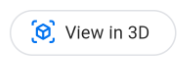 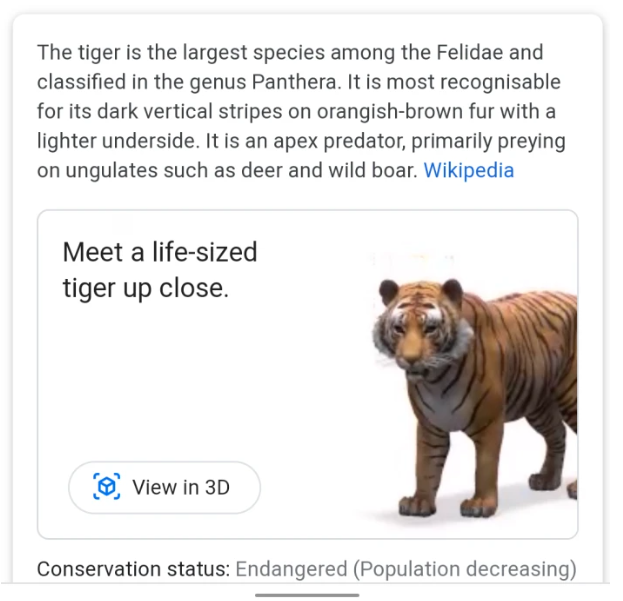 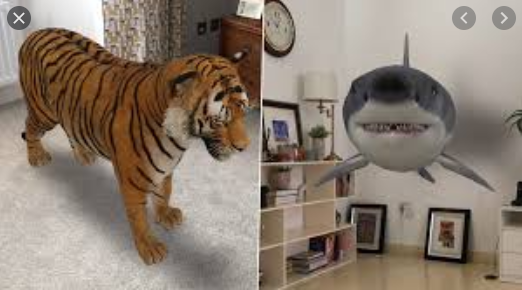 